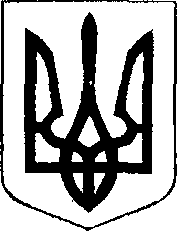                                                У К Р А Ї Н А            Жовківська міська рада  Жовківського району Львівської області	41-а сесія VIІ-го демократичного скликання 				         РІШЕННЯвід 19. 04. 2019р. № 45	м. ЖовкваПро затвердження  технічної документаціїіз землеустрою щодо встановлення (відновлення)меж земельної ділянки в натурі (на місцевості), для будівництва та обслуговування житловогобудинку, господарських будівель і спорудв м.Жовкві.             Розглянувши заяви про затвердження  технічної документації із землеустрою щодо встановлення (відновлення) меж земельної ділянки в натурі (на місцевості), для будівництва та обслуговування житлового будинку, господарських будівель і споруд в м.Жовкві, керуючись ст.12, 118, 121, 186 Земельного кодексу України та ст.26 Закону України «Про місцеве самоврядування в Україні», Жовківська міська радаВ И Р І Ш И Л А:	         1. Затвердити гр. Козакевич Таірі Марії Михайлівні  технічну документацію із землеустрою щодо встановлення (відновлення) меж земельної ділянки в натурі (на місцевості), площею 0,0681 га. у власність, кадастровий номер 4622710100:01:003:0021 для будівництва та обслуговування житлового будинку, господарських будівель і споруд по вул. Роксолани, 47  в м.Жовкві.       1.1. Надати у власність гр. Козакевич Таірі Марії Михайлівні  земельну ділянку (кадастровий номер 4622710100:01:003:0021) площею 0,0681 га. , для будівництва та обслуговування жилого будинку,  господарських будівель і  споруд  по   вул.Роксолани, 47   в місті Жовкві.         2. Затвердити гр. Кочуту Ігорю Орестовичу  технічну документацію із землеустрою щодо встановлення (відновлення) меж земельної ділянки в натурі (на місцевості), площею 0,1000 га. у власність, кадастровий номер 4622710100:01:016:0370 для будівництва та обслуговування житлового будинку, господарських будівель і споруд по вул. Грінченка, 5  в м.Жовкві.       2.1. Надати у власність гр. Кочуту Ігорю Орестовичу земельну ділянку (кадастровий номер 4622710100:01:016:0370) площею 0,1000 га. , для будівництва та обслуговування жилого будинку,  господарських будівель і  споруд  по   вул. Грінченка, 5   в місті Жовкві.       3. Затвердити гр. Лещак Ірині Андріївні технічну документацію із землеустрою щодо встановлення (відновлення) меж земельної ділянки в натурі (на місцевості), площею 0,1000 га. у власність, кадастровий номер 4622710100:01:001:0278 для будівництва та обслуговування житлового будинку, господарських будівель і споруд по вул. Срібна, 5  в м.Жовкві.       3.1. Надати у власність гр.  Лещак Ірині Андріївні  земельну ділянку (кадастровий номер 4622710100:01:001:0278) площею 0,1000 га. , для будівництва та обслуговування жилого будинку,  господарських будівель і  споруд  по   вул. Срібна, 5   в місті Жовкві.      4. Затвердити гр. Процайло Дарії Михайлівні, Урбанському Василю Федоровичу технічну документацію із землеустрою щодо встановлення (відновлення) меж земельної ділянки в натурі (на місцевості), площею 0,1000 га. у власність, кадастровий номер 4622710100:01:015:0100 для будівництва та обслуговування житлового будинку, господарських будівель і споруд по вул. Коцюбинського,7  в м.Жовкві.       4.1. Надати у власність гр.  Процайло Дарії Михайлівні, Урбанському Василю Федоровичу   земельну ділянку (кадастровий номер 4622710100:01:015:0100) площею 0,1000 га. , для будівництва та обслуговування жилого будинку,  господарських будівель і  споруд  по   вул. Коцюбинського, 7   в місті Жовкві.     5. Затвердити гр. Ситору Юрію Юхимовичу технічну документацію із землеустрою щодо встановлення (відновлення) меж земельної ділянки в натурі (на місцевості), площею 0,0175 га. у власність, кадастровий номер 4622710100:01:007:0169 для будівництва та обслуговування житлового будинку, господарських будівель і споруд по вул. Шпитальна,40а  в м.Жовкві.      5.1. Надати у власність гр.  Ситору Юрію Юхимовичу   земельну ділянку (кадастровий номер 4622710100:01:007:0169) площею 0,0175 га. , для будівництва та обслуговування жилого будинку,  господарських будівель і  споруд  по   вул. Шпитальна,40а   в місті Жовкві.        6. Зареєструвати речове право на земельну ділянку у встановленому законодавством порядку.        7. Виконувати обов’язки власника земельної ділянки до вимог статті 91 Земельного кодексу України.Міський голова						Петро Вихопень